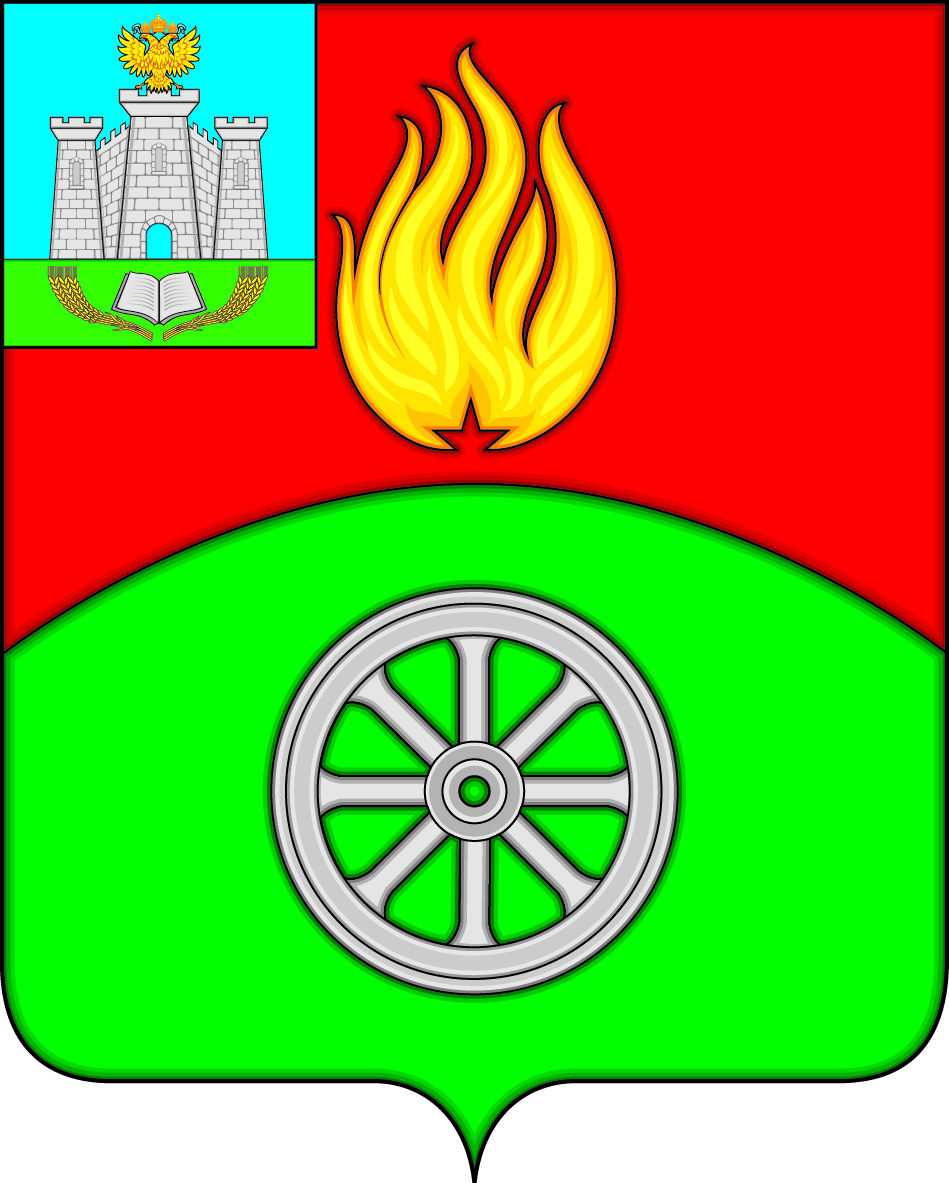 РОССИЙСКАЯ  ФЕДЕРАЦИЯОРЛОВСКАЯ ОБЛАСТЬВЕРХОВСКИЙ РАЙОНАДМИНИСТРАЦИЯ ПОСЕЛКА ВЕРХОВЬЕПОСТАНОВЛЕНИЕ18 июня 2020 года		                                                                                  № 88                                                  пгт. ВерховьеО внесении изменений в постановление администрации поселка Верховье от 30 августа 2018 года № 150 «О создании комиссии по приемке выполненных работ по благоустройству дворовых территорий и общественной территории в рамках реализации муниципальной программы «Формирование современной городской среды на территории пгт. Верховье на 2018-2022 годы»            В соответствии с Постановлением Правительства Российской Федерации от 10 февраля 2017 года № 169 «Об утверждении Правил предоставления и распределения субсидий из федерального бюджета бюджетам субъектов Российской Федерации на поддержку государственных программ субъектов Российской Федерации и муниципальных программ формирования современной городской среды» и в целях реализации приоритетного проекта «ЖКХ и городская среда» на 2018-2024 годы,  и на основании постановления Правительства Российской Федерации от 30 декабря 2017 года № 1710 «Об утверждении государственной программы Российской Федерации «Обеспечение доступным и комфортным жильем и коммунальными услугами граждан Российской Федерации» администрация поселка Верховье  постановляет:             1. Внести в приложение 1 к постановлению администрации поселка Верховье от 30 августа 2018 года № 150 «О создании комиссии по приемке выполненных работ по благоустройству дворовых территорий и общественной территории в рамках реализации муниципальной программы «Формирование современной городской среды на территории пгт. Верховье на 2018-2022 годы» следующие изменения: Вывести из состава комиссии по приемке выполненных работ по благоустройству дворовых территорий и общественной территории в рамках реализации муниципальной программы «Формирование современной городской среды на территории пгт. Верховье на 2018-2022 годы»             Полякова Н.В. – начальника ПСЧ-15 по охране поселка Верховье и Верховского района; Ввести в состав общественной комиссии по приемке выполненных работ по благоустройству дворовых территорий и общественной территории в рамках реализации муниципальной программы «Формирование современной городской среды на территории пгт. Верховье на 2018-2022 годы»  (по согласованию)       Щукина Е.В. – начальника ПСЧ-15 по охране поселка Верховье и Верховского района.       2. Разместить настоящее постановление на сайте http://verhovadm.ru/       3. Контроль за исполнением настоящего постановления возложить на        заместителя главы администрации поселка Верховье Е. Ю. Кузина.Глава поселка Верховье                                                              М. В. Величкина